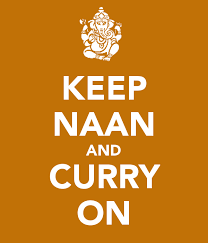 £19.95 for any 2 curries VEGETABLE – BEEFand our curry of the dayaccompanied withFLATBREAD	RICEPAKORAMANGO CHUTNEY & MINT RAITTAEVERY TUESDAY NIGHT